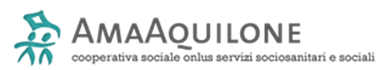 GRADUATORIE PROVVISORIE -  FATTE SALVE LE VERIFICHE DI COMPETENZA DELL’UFFICIO NAZIONALE PER IL SERVIZIO CIVILEProgetto TERRA MIA 2017CODICE PROGETTO NAZNZ0012318102724NNAZCoop. Soc. Ama Aquilone, Contrada Collecchio n.19, Castel di Lama (AP)N.CognomeNomeData nascitaCod. sedeIdoneoSelezionatoPunteggioNote1GUIDUCCIANNAPAOLA21/09/199311605SISI612ALLEVIFEDERICO28/01/199711605SISI52,53SACKOSOULEYMANE01/01/199311605SISI42,53MOHAMMADSOHAL10/02/199611605SISI36RINUNCIA